	Our Curriculum: Creative Arts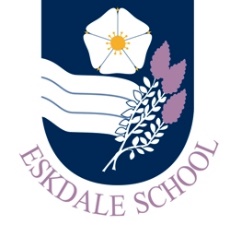 Our IntentAs a result of our curriculum, Eskdale School students will be inspired to:Develop skills to express themselves creatively, independently & collaboratively.Our ImplementationIn order to realise our vision, our curriculum will provide students with the opportunities to:Perform, compose and produceExplore personal interests, contextual references and issues past and present in societyInterpret the work of others creatively across difference genres and stylesDevelop a range of imaginative skills for expression relevant to the performing and visual artsThe ImpactThe impact of our curriculum will be evidenced in:Our students’ enthusiasm for the subjects, which is displayed both in and out of the classroomDiscussions with students about successful lessons and what is working to increase engagementStrong outcomes in exams and courseworkStudents can talk articulately about the subjects and their experiences with knowledge, confidence and integrity